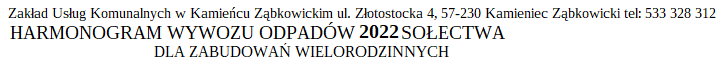 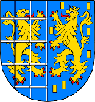 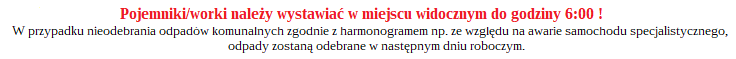 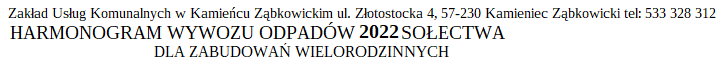 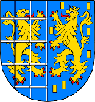 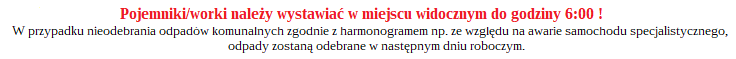 SOŁECTWASTYCZEŃLUTYMARZECKWIECIEŃMAJCZERWIECStarczów, Doboszowice, Pomianów Górny, Chałupki, Mrokocin, Suszka, Ożary, Sonowa, Śrem, Sławęcin Topola, ByczeńPAPIER I TEKTURA17, 3114, 2814, 2801, 1502, 1603, 20Starczów, Doboszowice, Pomianów Górny, Chałupki, Mrokocin, Suszka, Ożary, Sonowa, Śrem, Sławęcin Topola, ByczeńSZKŁO14, 2811, 2511, 2508, 2913, 2702, 15REJON IStarczów,Doboszowice,Pomianów Górny,Chałupki,Mrokocin,SuszkaTWORZYWA SZTUCZNE I METAL04, 1801, 1501, 1504, 2004, 1706, 21REJON IStarczów,Doboszowice,Pomianów Górny,Chałupki,Mrokocin,SuszkaPOPIÓŁ03, 1902, 1602, 1605, 2105, 1807, 22REJON IStarczów,Doboszowice,Pomianów Górny,Chałupki,Mrokocin,SuszkaBIOODPADY10, 2407, 2107, 2106, 11, 20, 2509, 17, 23, 3106, 10, 21, 27REJON IStarczów,Doboszowice,Pomianów Górny,Chałupki,Mrokocin,SuszkaZMIESZANE12, 2609, 2309, 2305, 13, 21, 2704, 11, 18, 2507, 14, 22, 29REJON IStarczów,Doboszowice,Pomianów Górny,Chałupki,Mrokocin,SuszkaGABARYTYXX29XXXREJON IIOżary,Sosnowa,Śrem,Sławęcin,Topola,ByczeńTWORZYWA SZTUCZNE I METAL07, 2104, 1804, 1807, 1905, 2009, 24REJON IIOżary,Sosnowa,Śrem,Sławęcin,Topola,ByczeńPOPIÓŁ05, 2003, 1703, 1706, 2206, 1908, 23REJON IIOżary,Sosnowa,Śrem,Sławęcin,Topola,ByczeńBIOODPADY11, 2508, 2208, 2206, 12, 20, 2610, 17, 24, 3106, 13, 21, 28REJON IIOżary,Sosnowa,Śrem,Sławęcin,Topola,ByczeńZMIESZANE13, 2710, 2410, 2405, 14, 21, 2804, 12, 18, 2607, 17, 22, 30REJON IIOżary,Sosnowa,Śrem,Sławęcin,Topola,ByczeńGABARYTYXXXX30XSOŁECTWALIPIECSIERPIEŃWRZESIEŃPAŹDZIERNIKLISTOPADGRUDZIEŃStarczów, Doboszowice, Pomianów Górny, Chałupki, Mrokocin, Suszka, Ożary, Sonowa, Śrem, Sławęcin Topola, ByczeńPAPIER I TEKTURA04, 1801, 2912, 2610, 2407, 2112, 27Starczów, Doboszowice, Pomianów Górny, Chałupki, Mrokocin, Suszka, Ożary, Sonowa, Śrem, Sławęcin Topola, ByczeńSZKŁO01, 2912, 2609, 2307, 2110, 1802, 16REJON IStarczów,Doboszowice,Pomianów Górny,Chałupki,Mrokocin,SuszkaTWORZYWA SZTUCZNE I METAL05, 1902, 1613, 2711, 2508, 2213, 28REJON IStarczów,Doboszowice,Pomianów Górny,Chałupki,Mrokocin,SuszkaPOPIÓŁ06, 2003, 1714, 2612, 2609, 2314, 29REJON IStarczów,Doboszowice,Pomianów Górny,Chałupki,Mrokocin,SuszkaBIOODPADY05, 11, 19, 2502, 08, 16, 22, 3005, 13, 19, 2703, 11, 17, 2502, 1405, 19REJON IStarczów,Doboszowice,Pomianów Górny,Chałupki,Mrokocin,SuszkaZMIESZANE06, 13, 20, 2703, 10, 17, 24, 3107, 14, 21, 2805, 12, 19, 2604, 16, 3007, 21REJON IStarczów,Doboszowice,Pomianów Górny,Chałupki,Mrokocin,SuszkaGABARYTYX30XXXXREJON IIOżary,Sosnowa,Śrem,Sławęcin,Topola,ByczeńTWORZYWA SZTUCZNE I METAL08, 2205, 1916, 3014, 2815, 2501, 16REJON IIOżary,Sosnowa,Śrem,Sławęcin,Topola,ByczeńPOPIÓŁ07, 2104, 1815, 2913, 2710, 2415, 30REJON IIOżary,Sosnowa,Śrem,Sławęcin,Topola,ByczeńBIOODPADY05, 12, 19, 2602, 09, 16, 23, 3006, 13, 20, 2704, 11, 18, 2503, 1506, 20REJON IIOżary,Sosnowa,Śrem,Sławęcin,Topola,ByczeńZMIESZANE06, 14, 20, 2803, 11, 17, 25, 3108, 14, 22, 2806, 12, 20,  26, 3117, 2908, 22REJON IIOżary,Sosnowa,Śrem,Sławęcin,Topola,ByczeńGABARYTYXX02XXX